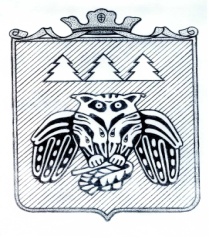 « Придаш » сикт  овмодчоминса    СоветСовет сельского поселения  «Слудка»168204, Республика Коми, Сыктывдинский район, с. СлудкаКЫВКÖРТÖДРЕШЕНИЕОб утверждении плана социально – экономического развитиясельского поселения «Слудка» на 2020 годи прогнозного плана социально –экономического развития  на 2021  - 2022 ггПринято Советом  сельского поселения «Слудка»                               от 17.12.2019 г.                                                                                                                     № 13/12 -2 -32           Руководствуясь  ст. 14, 28 Федерального закона № 131 – ФЗ от 06.10.03 «Об общих принципах организации местного самоуправления в РФ»,  ст.6, 7  Устава сельского поселения «Слудка»,  учитывая результаты публичных слушаний от 25.11.2019 г.,  Совет сельского поселениярешил:1. Утвердить  план  социально –экономического развития сельского поселения «Слудка» на 2020 годи прогнозного плана социально –экономического развития   на 2021  - 2022 гг.2.  Настоящее решение вступает в силу со дня официального обнародования в местах, установленных Уставом сельского поселения «Слудка».3.   Контроль за исполнением данного решения  возложить на комиссию по социально –экономической политике и благоустройству.Глава сельского поселения                            Н.Ю.Косолапова